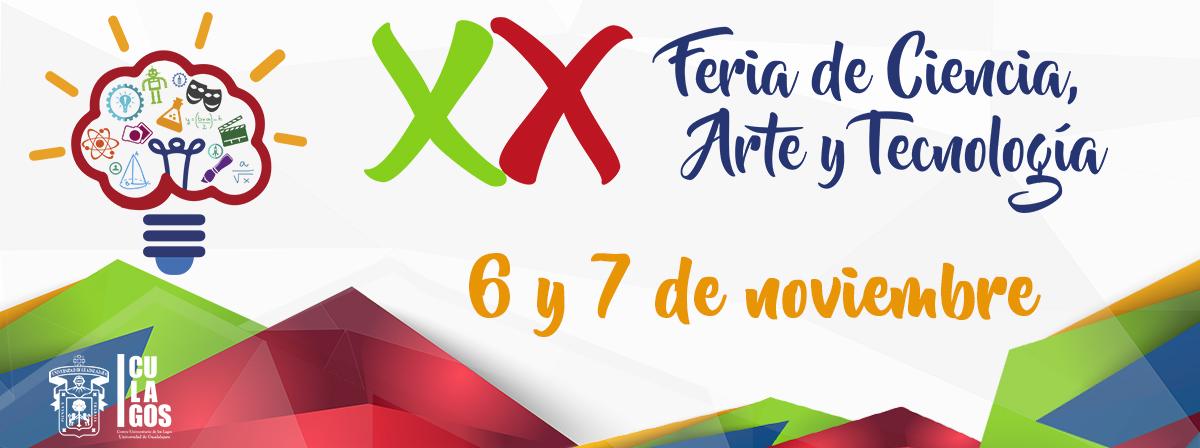 CONCURSO DE ELABORACIÓN DE COMPOSTAFormato de inscripción                                                                         (Fecha límite de registro: 23 de octubre de 2019) *Nombre del equipo: _______________________________________________________________ *Materiales reciclados que son utilizados en el proyecto: _______________________________________________________________ Nota: también escribe la procedencia de los materiales reciclados. NOTA IMPORTANTE: Para elaborar tu constancia, es importante que proporciones el nombre y apellidos de los autores en forma correcta, YA QUE NO SE HARÁN CORRECCIONES.MAXIMO 3 PERSONAS POR EQUIPO.* Solamente para estudiantes de la Red Universitaria.** Sólo en caso de pertenecer a alguna institución de educación, omitir si se es egresado o público en general.Este formato de registro deberá enviarse con el asunto CONCURSO DE COMPOSTA a la siguiente dirección de correo electrónico: composteroculagos@gmail.comResponsables del concurso: M.C. María de los Ángeles Sotelo OlagueM.C. Brenda Mata OrtegaM.C. Gabriela Camarillo MartínezNombre(s) y Apellidos completosCódigo *Carrera / Escuela de procedencia **Correo Electrónico Teléfono celular